Інформаційна довідка Радіаційна ситуація навколо АЕС України станом на 10:00(UTC) 12/03/22І.1. ЦПНРА УкрГМЦ ДСНС України продовжує відслідковувати радіаційну ситуацію у зоні спостереження Південно-Української АЕС за показниками, які отримуються Національною гідрометеорологічною службою (НГМС) ДСНС України на радіометричній мережі спостережень, та доступних даних АСРК ПУАЕС (рис.1). Станом на 10:00(UTC) 12/03/2022 показники рівня радіаційного фону довкілля порівняно з середньомісячними величинами не виходять за межі точності їх визначення у зоні спостереження ПУАЕС. Підвищення радіаційного фону в районі цієї АЕС не спостерігаються.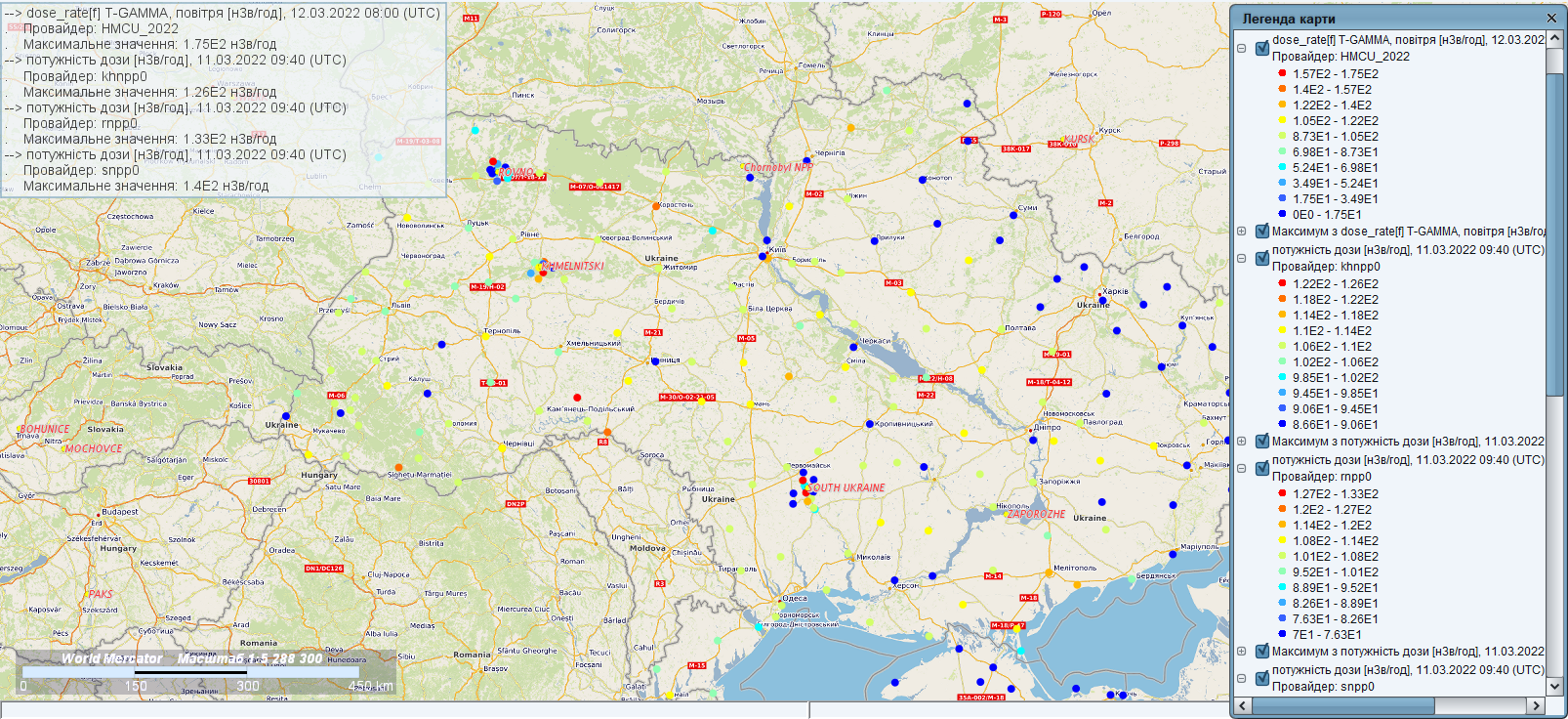 Рис.1. Радіаційний фон на території України за результатами спостережень НГМС, СРМ РАЕС, СРМ ХАЕС, СРМ ЮУ АЕС.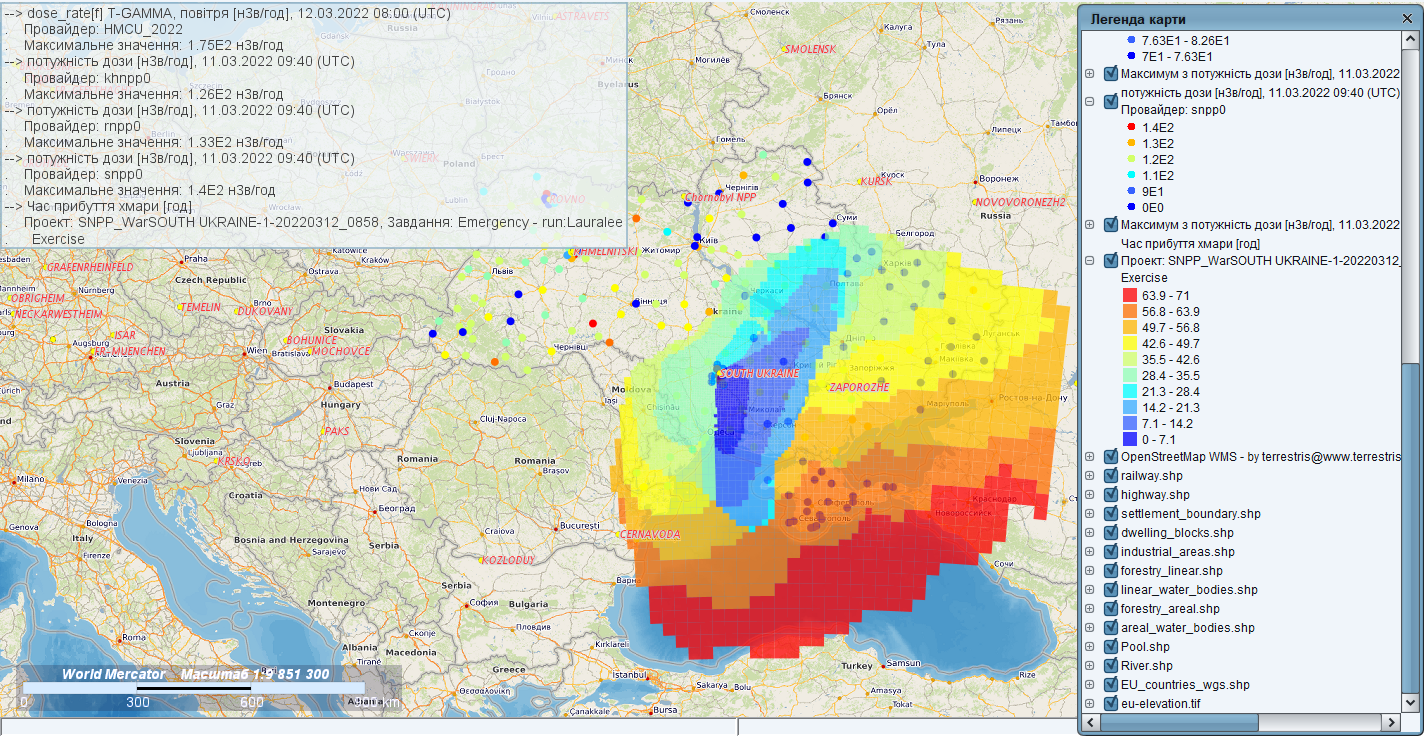 Рис.2. Рух імовірно забрудненого  повітря у разі радіаційної аварії на Південно-Українській АЕС(початок умовного викиду о 08:58(UTC)12/03/2022,прогноз на 72 год., градація переміщення фронту – 7 год.) І.2. Використовуючи СППР JRODOS, обраховано проект можливого поширення радіоактивного забруднення у разі руйнування о 08:58 (UTC) 12/03/2022 одного із блоків ПУАЕС .У разі аварійної ситуації на АЕС радіоактивно забруднені повітряні маси з великою імовірністю протягом наступних трьох діб можуть охопити центральну і східну Україну, та заглибитися на західні області Росії, що межують з Україною (рис.2.)І.3. Результати вимірювання АСК викидів ПУАЕС свідчать, що АЕС працює в штатному режимі.ІІ.1. Продовжується відстеження радіаційної ситуації навколо Запорізької АЕС. Станом на 08:00(UTC) 11/03/2022 коливання показників рівня радіаційного фону (за результатами спостережень на мережі НГМС у 100-км зоні впливу ЗАЕС) не виходять за межі точності визначення їх середньомісячних показників. IІ.2. Використовуючи СППР JRODOS, обраховано проект можливого поширення радіоактивного забруднення у разі руйнування о 08:40 (UTC) 12/03/2022 одного із блоків ЗАЕС, яке спричинюватиме викид радіоактивних речовин в атмосферу, внаслідок цього забруднені повітряні маси з великою імовірністю протягом трьох діб можуть охопити (рис.3) південну, центральну та східну Україну (рис.3).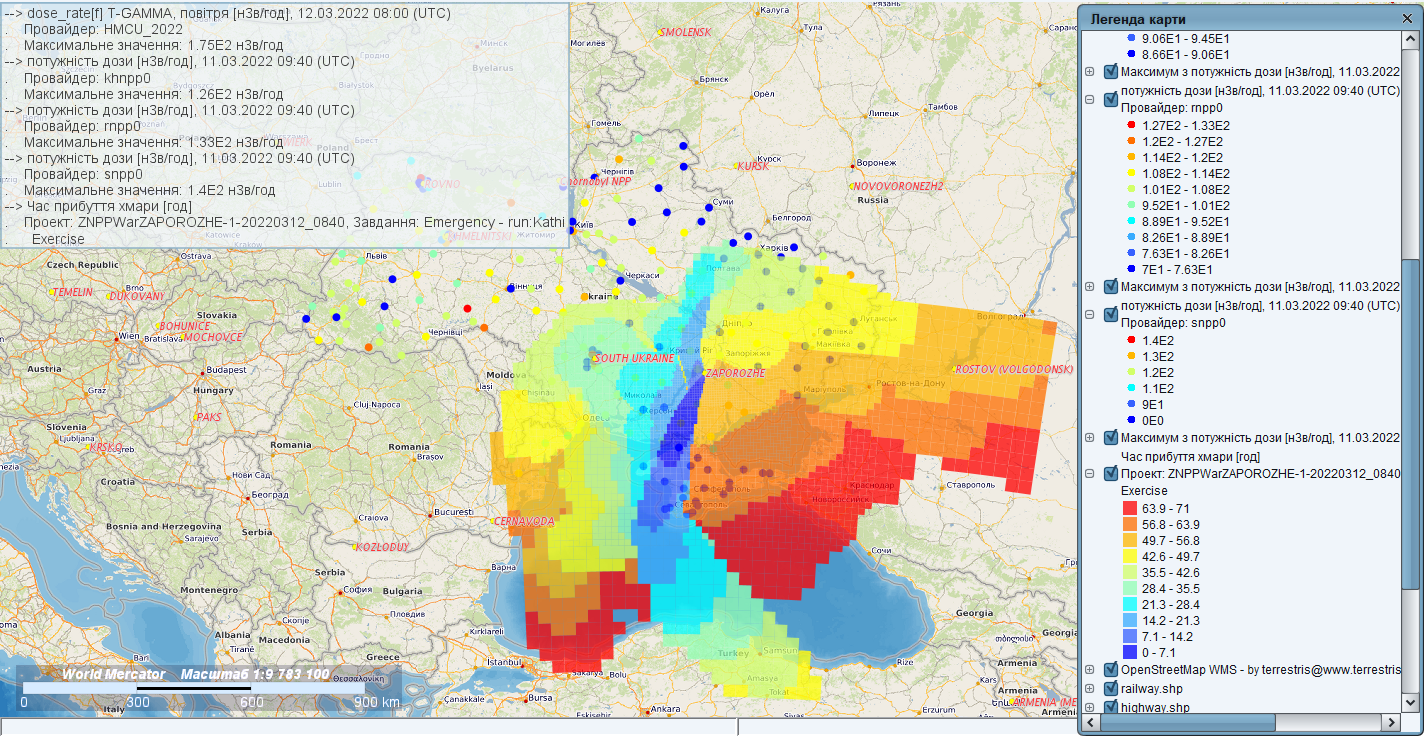 Рис.3. Рух імовірно забрудненого  повітря у разі радіаційної аварії на Запорізькій АЕС  (початок умовного викиду о 14:40(UTC) 11/03/2022, прогноз на 72 години. Градація переміщення фронту – 7 годин)ІІ.3. Результати вимірювання потужності викидів від АСРК ЗАЕС до УкрГМЦ не надходять. III. Радіаційна ситуація навколо Рівненської АЕС та Хмельницької АЕС залишається стабільною (рис.), зміни, які фіксуються АСРК цих АЕС перебувають в межах звичних коливань вимірюваних величин ПЕД та викидів у довкілля.  Обидві АЕС працюють у штатному режимі. IV. Надходження інформації про радіаційний стан на  виробничому майданчику (ВМ ЧАЕС) припинилося після відключення ЗВ ЧАЕС від системи енергопостачання. Використовуючи СППР JRODOS, в ЦПНРА обраховано проект можливого поширення радіоактивного забруднення у разі руйнування о 04:44 (UTC) 12/03/2022 систем фізичного захисту СВЯП-1, спричиненого бойовими діями у ЗВ ЧАЕС, і зініційованим ними викидом радіоактивних речовин в атмосферу. Внаслідок цього забруднені повітряні маси з великою імовірністю протягом двох діб переміщуватимуться (рис.) 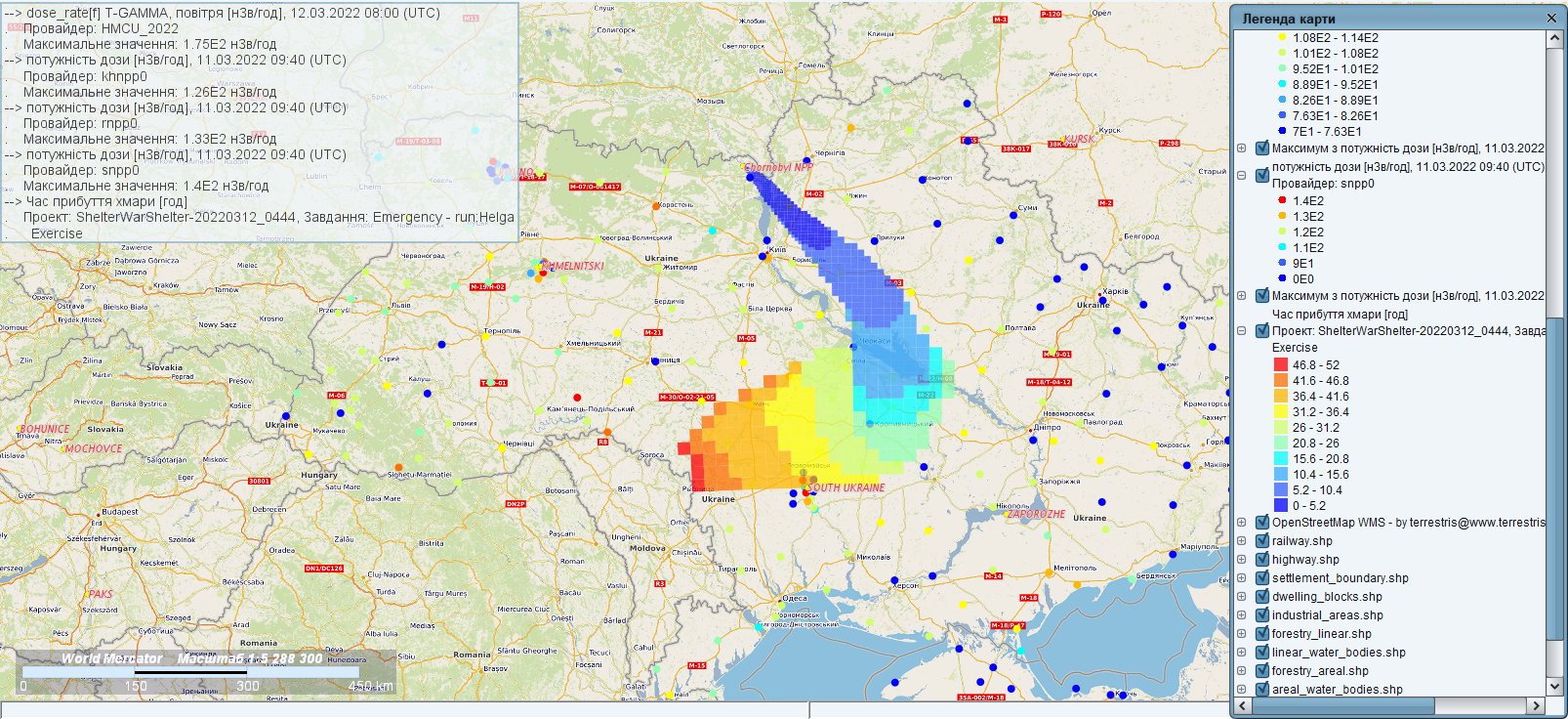 Рис. Рух імовірно забрудненого  повітря у разі радіаційної аварії на СВЯП-1 у ЗВ ЧАЕС  (початок умовного викиду о 04:44(UTC) 12/03/2022, прогноз на 72 години).послідовно у північно-східному – південно-західному напрямках, перетинаючи територію України. За даними радіометричної мережі НГМС радіаційна ситуація за межами зони відчуження ЧАЕС стабільна, коливання показників ПЕД перебувають в звичних межах їх повсякденної реєстрації.Підвищення рівня ПЕД на територіях зон безумовного (обов’язкового) та гарантованого добровільного відселення, що межують із ЗВ, не зафіксовано.Директор УкрГМЦ						Микола Кульбіда		ДСНС України2399353Табачний 